Leerperiode 5 SLB								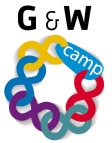 Kennismaking : een beperkte keuze In het klaslokaal (of buiten op het plein) wordt een ruimte in twee afzonderlijke gebieden aangegeven. Voordat de vraag gesteld wordt, verzamelen de studenten zich in het midden van de ruimte. De "docent" leest een zin voor (dat wil zeggen "Ik ben een stromende bron of een rustig meer"). De studenten maken hun eigen keuze en gaan aan de kant van de ruimte staan van hun keuze: Aan de rechterkant, de stromende bronnen, en naar links, de vredige meren. De docent vraagt aan een van de studenten uit beide gebieden in twee minuten te vertellen waarom er gekozen is voor deze keuze. Iedereen komt dan terug naar het midden van de ruimte en de "docent" leest een nieuwe zin voor. 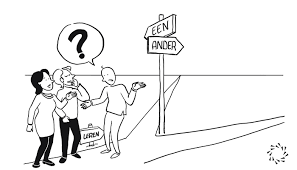 Een paar voorbeelden van zinnen• Ik bespaar geld of ik geef geld uit• Ik leef graag in een stad of op het platteland• Ik geef de voorkeur aan het ontbijt of het avondeten• Ik hou van de zomer of de winter• Ik let altijd op of ik ben een dromerig persoon• Ik ben gelovig of ongelovig• Ik ben een sportief persoon of een intellectueel• Ik verdedig mijn standpunt of ik volg makkelijk de mening van een ander• Ik ben intuïtief of rationeel• Ik ben een haas of een schildpad• Ik ben een computer toetsenbord of een ganze veer• Ik ben een vallende ster of een vuurtoren op de top van een duin• Ik ben een waslijn of de staart van een vlieger• Ik ben een bord met het opschrift "verboden toegang" of "openbaar gebied"• Ik rijd een motor of een fiets• Ik ben een berg of een vallei• Ik lijk op honing of azijnTitel opdracht:Kennismaking Opdracht nr. 5-3ABehorend bij:Bewaren in:Planning:Week 2/3Week 2/3